Registration form of ICLLA 2019January 28-30, 2019 in Singapore http://www.iclla.org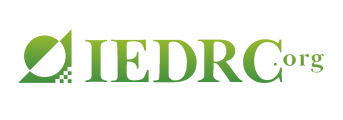 ICLLA 2019 will be held during January 28-30, 2019 in Singapore. Please note that it is essential for all participants to send a completed Registration Form and Payment Proof to iclla@iedrc.net before Jan. 10, 2019.PERSONAL INFORMATION* Compulsory* OptionalREGISTRATION FEENote:* If you hope to know more information of IEDRC, please browse the website: www.iedrc.org** Be our member, please browse the website: www.iedrc.org/list-22-1.htmlPAYMENT INFORMATIONCredit Card Payment Information (No handling fees)http://meeting.yizhifubj.com.cn/web/main.action?meetingId=188Please make sure you have VISA or Mastered Card before clicking this link, and you should also calculate the right amount.Please fill in the E-mail and Confirmation Number after the payment.ICLLA 2019 Organizing CommitteeSingapore* Participant’s Full Name:(Very important! The certificate for participant will be under this name)* Participant’s Full Name:(Very important! The certificate for participant will be under this name)* Participant’s Full Name:(Very important! The certificate for participant will be under this name)* Participant’s Full Name:(Very important! The certificate for participant will be under this name)A clear photo of 2 inches* Participant’s Affiliation (Organization or University):* Participant’s Affiliation (Organization or University):* Participant’s Affiliation (Organization or University):* Participant’s Affiliation (Organization or University):A clear photo of 2 inches* Position: Prof.  Assoc. Prof.  Asst. Prof.  Lecturer  Ph.D  Master    Mr./Ms.Note: Please click the box to check. If there are no applicable options, please advise:* Position: Prof.  Assoc. Prof.  Asst. Prof.  Lecturer  Ph.D  Master    Mr./Ms.Note: Please click the box to check. If there are no applicable options, please advise:* Position: Prof.  Assoc. Prof.  Asst. Prof.  Lecturer  Ph.D  Master    Mr./Ms.Note: Please click the box to check. If there are no applicable options, please advise:* Position: Prof.  Assoc. Prof.  Asst. Prof.  Lecturer  Ph.D  Master    Mr./Ms.Note: Please click the box to check. If there are no applicable options, please advise:A clear photo of 2 inches* One Day Visit in Singapore on January 30th, 2019.* One Day Visit in Singapore on January 30th, 2019.Yes       NoThe Attendee’s Full Name (If yes):Yes       NoThe Attendee’s Full Name (If yes):Yes       NoThe Attendee’s Full Name (If yes):* City:* City:* State/Province:* State/Province:* State/Province:* Country:* Country:* Zip/Post Code:* Zip/Post Code:* Zip/Post Code:* Telephone:* Email:* Email:* Fax:* Fax:* Special Needs or Dietary Requirements: Vegetarian Muslim  Others (Please specify:                )* Special Needs or Dietary Requirements: Vegetarian Muslim  Others (Please specify:                )* Special Needs or Dietary Requirements: Vegetarian Muslim  Others (Please specify:                )* Special Needs or Dietary Requirements: Vegetarian Muslim  Others (Please specify:                )* Special Needs or Dietary Requirements: Vegetarian Muslim  Others (Please specify:                )Registration FeeOnsite Registration( By Cash)Please fill √Listeners350 USD400 USDOne-Day Tour80 USD/Pax100 USDPayment in TotalE-mail:Order Number: